ID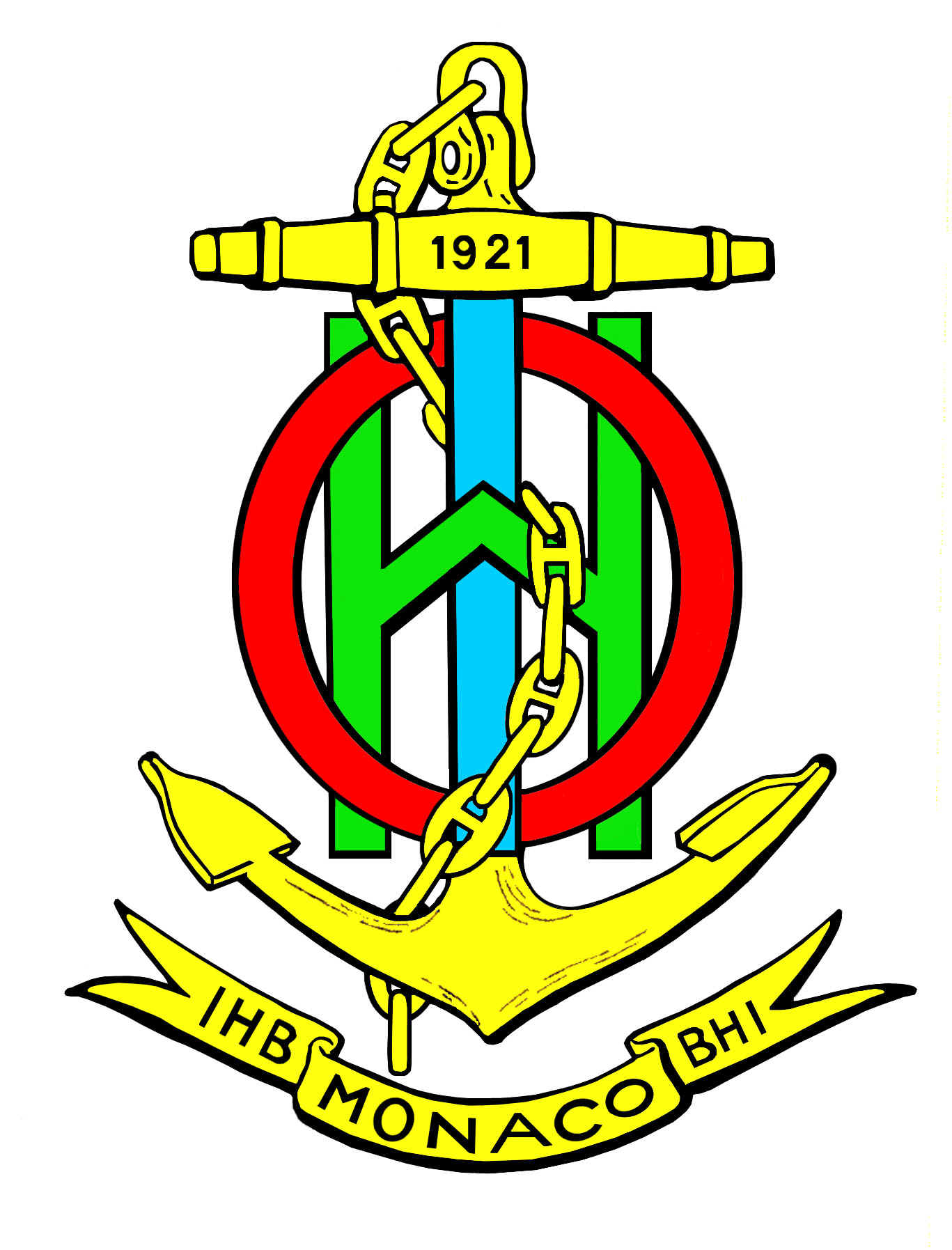 Airport of destination: Note: the name shall be the same as in the passport                                                            (to be sent to mfa@iho.int, copy to adcc@iho.int)                                                            (to be sent to mfa@iho.int, copy to adcc@iho.int)                            (To be completed by the Project Leader only if the air tickets will be organized by the IHB)                            (To be completed by the Project Leader only if the air tickets will be organized by the IHB)Project number:0Project name:0First NameFamily nameDeparture dateAirport of departureReturn dateNationalityObservations